Participate Grants – Outline ProposalWhat is the name of your collaborator?What organisation are they from?Have they agreed to be named in this application? Yes 					 NoHow long do you think this work will take?What level of funding do you want to apply for? Micro Medium LargeWhat do you anticipate spending the funding on (please note this is an indicative list and can be changed at full application)? Salary/time buy-out Training and professional development (incl. accreditation) Venue hire/use Travel Refreshments Caring expenses Access needs e.g. British Sign Language interpreter Disclosure and Barring Service checks ‘Thank You’ activities Counselling or other mental health support Other – please explain:How would you rate your experience of working in a participatory / collaborative way? (Please use the check boxes below the descriptors that best describes your level of experience): Please explain:Where would you place your idea on the participatory spectrum [1]?  Check the check box that best describes the purpose of your activity: Please explain: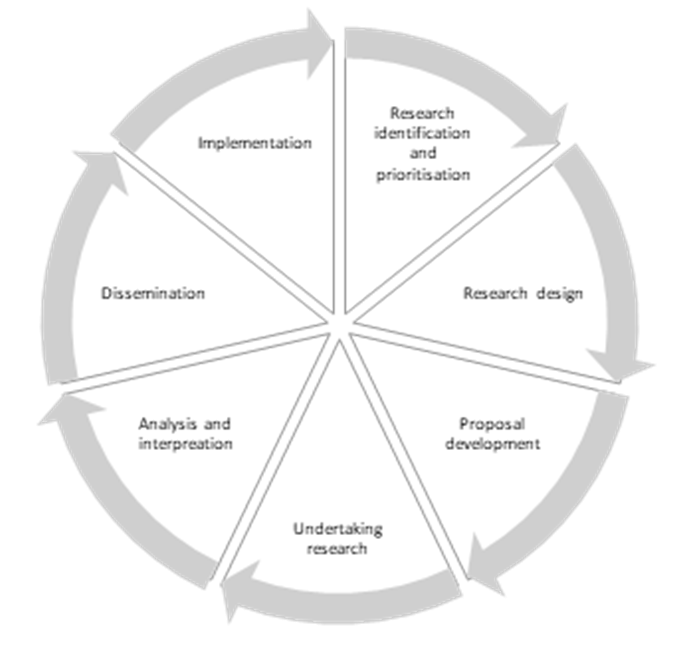 Where in the research cycle does your idea fall? (Please use the check boxes to indicate the part of the research life cycle):Please explain:Please send completed application forms to public-engagement@bath.ac.uk by 4pm on Friday 23 February 2024 with ‘Participate Fund’ in the subject line.  [1] Adapted from Vaughn, L. M., & Jacquez, F. (2020). Participatory Research Methods – Choice Points in the Research Process. Journal of Participatory Research Methods, 1(1)Name:Email:Organisation (or department if at University of Bath):Role or Job Title:What do you want to do? Don’t forget to tell us where the activities will be happening. (up to 200 words)Who do you want to work with and how it will benefit all the people involved? (up to 200 words)12345Not very experiencedVery experiencedInformingListeningInvolvingWorking TogetherEmpoweringActivities that share and tell people about your research Activities that gather perspectives and insight from people about your researchActivities that enable people to have meaningful roles to work with you in research  Activities that enable people to make decisions with you about research  Activities that enable people to have control over decisions made about researchResearch identification - working out what questions need asking Research prioritisation - working out which questions to ask in a specific projectResearch design - deciding how to conduct the researchProposal development – writing the idea down to ask a funder for money  Undertaking research - collecting and managing the dataAnalysis – analysing the data Interpretation – making sense of what the data means Dissemination – letting people know what has been found out  Implementation – putting the research findings into practice All of the aboveNot sure